La séance de négociation qui se déroulera     Le 7 décembre 2017     A partir de   9h30Salle du Périgord -   33, rue de Rémusat  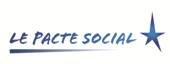 1.       Qualité de Vie au travail et Prévention des Risques Psychosociaux : Poursuite de nos échanges sur le projet d’accord ;2.      NAO : Poursuite de nos échanges ;3.     Mobilité : Poursuite de nos échanges sur le nouvel accord sur la mobilité suite à la dénonciation de l’accord du 30 mars 2011.Cordialement.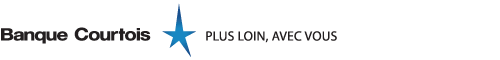 